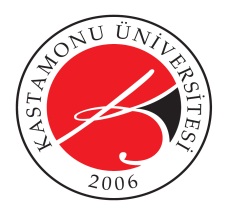 KASTAMONU ÜNİVERSİTESİ Turizm FakültesiKısmı Zamanlı Öğrenci Çizelgesi2019-2020 BAHAR YARIYILIDERS SAATLERİDERS SAATLERİPAZARTESİSALIÇARŞAMBAPERŞEMBECUMA108.30-09.15209.30-10.15310.30-11.15411.30-12.15513.30-14.15614.30-15.15715.30-16.15816.30-17.15917.30-18.15